У  К  Р А  Ї  Н  А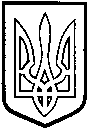 	                                ТОМАШПІЛЬСЬКА РАЙОННА РАДА                                               В І Н Н И Ц Ь К О Ї  О Б Л А С Т ІРОЗПОРЯДЖЕННЯ  від 30 серпня 2019 року №21Про скликання тридцять сьомої сесії районної ради сьомого скликанняВідповідно до частини 4 статті 46, пункту 1 частини 6 статті 55 Закону України «Про місцеве самоврядування в Україні», частини 1 статті 16 глави 1 розділу 2 Регламенту районної ради 7 скликання:1. Скликати 37 сесію районної ради 7 скликання 19 вересня 2019 року о 10 00 годині в залі засідань районної ради.2. На розгляд сесії внести такі питання:- Про розвиток молодіжної, сімейної політики в районі та стан справ в галузі спорту.- Про внесення змін до рішення 33 сесії районної ради 7 скликання від 20 грудня 2018 року №493 «Про районний бюджет Томашпільського району на 2019 рік».- Інші.3. На сесію запросити депутатів обласної Ради (згідно списку), сільських та селищних голів, начальників окремих управлінь і відділів районної державної адміністрації, керівників підприємств, установ і організацій району (згідно списку), представників політичних партій і громадських організацій району, засобів масової інформації.4. Виконавчому апарату районної ради оголошення про скликання        37 сесії районної ради 7 скликання розмістити на офіційному сайті районної ради.Голова районної ради					Д.КоритчукВиконавець: Шевчук Н.М.